Rock PointPARTNERS AND FRIENDSCelebration!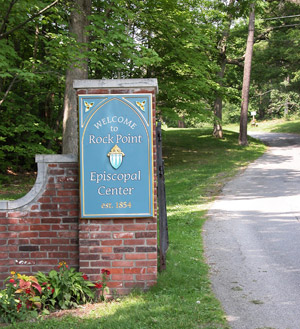 SATURDAY, APRIL 30Rock Point, Burlington9:30 AM to 3:00 PM Please register by April 25, here.Come for all or part of the dayBring your family and friendsLearn about Rock Point and Explore how you can become a part of the Rock!All Activities at Rock Point School unless otherwise noted.  9:30		Registration Individual Adults - 	$5.00 per person or $10 with lunchTwo Adults - 	$10.00 or $15 with lunchAdditional Adults	$5.00 per person or $10 with lunchChildren under 18	$5.00 with lunch10:00	Welcome and Overview10:15	Activities: Wildflower Walk, Primitive Outdoor Skills, Nature Crafts, Garden Service Project11:15	Activities: History Walk, Primitive Outdoor Skills, Crazy Games, Garden Service ProjectNoon		Lunch  1:00		Large Group Presentations followed by Small Group Conversations, including land use plan elements of caring for the trails, rare plants and invasives; developing spiritual/nature retreats and pilgrimages; and information about Energy Coop, Bishop Booth Conference Center, and Summer Camp.  2:00		Large Group Presentations followed by Small Group conversations: including Homeward Bound Gardening, Beekeeping and Sugaring, Partnerships, and a Rock Point Partners Campaign.  1:00-3:00	Additional on-site activities for children (5 and older)